§568.  AppealsAny person aggrieved by an order or act of the director or of an inspector of the bureau or wishing to contest any citation or penalty issued under sections 45 and 46 may, within 15 working days after notice thereof, appeal from the order, act, citation or penalty to the board, which shall hold a hearing pursuant to Title 5, section 9051 et seq., and the board shall, after the hearing, issue an appropriate order either approving, disapproving or modifying the order, act, citation or penalty.  [PL 1977, c. 694, §462 (RPR).]Any such order of the board or any rule or regulation formulated by the board shall be subject to review by the Superior Court, pursuant to Title 5, section 8058 or section 11001 et seq.  [PL 1977, c. 694, §462 (RPR).]SECTION HISTORYPL 1969, c. 454 (NEW). PL 1971, c. 620, §13 (AMD). PL 1975, c. 519, §17 (AMD). PL 1977, c. 694, §462 (RPR). The State of Maine claims a copyright in its codified statutes. If you intend to republish this material, we require that you include the following disclaimer in your publication:All copyrights and other rights to statutory text are reserved by the State of Maine. The text included in this publication reflects changes made through the First Regular and First Special Session of the 131st Maine Legislature and is current through November 1. 2023
                    . The text is subject to change without notice. It is a version that has not been officially certified by the Secretary of State. Refer to the Maine Revised Statutes Annotated and supplements for certified text.
                The Office of the Revisor of Statutes also requests that you send us one copy of any statutory publication you may produce. Our goal is not to restrict publishing activity, but to keep track of who is publishing what, to identify any needless duplication and to preserve the State's copyright rights.PLEASE NOTE: The Revisor's Office cannot perform research for or provide legal advice or interpretation of Maine law to the public. If you need legal assistance, please contact a qualified attorney.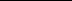 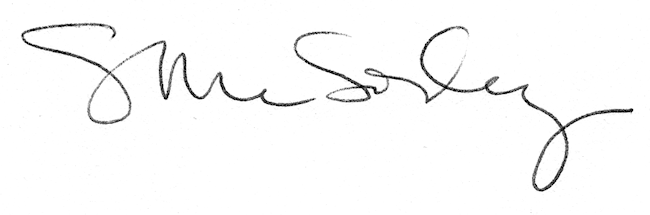 